Telling Your 4-H Story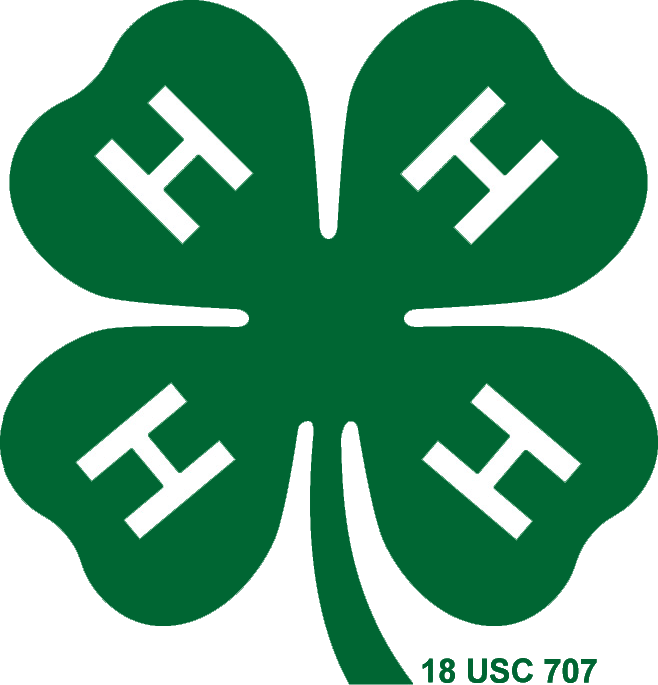 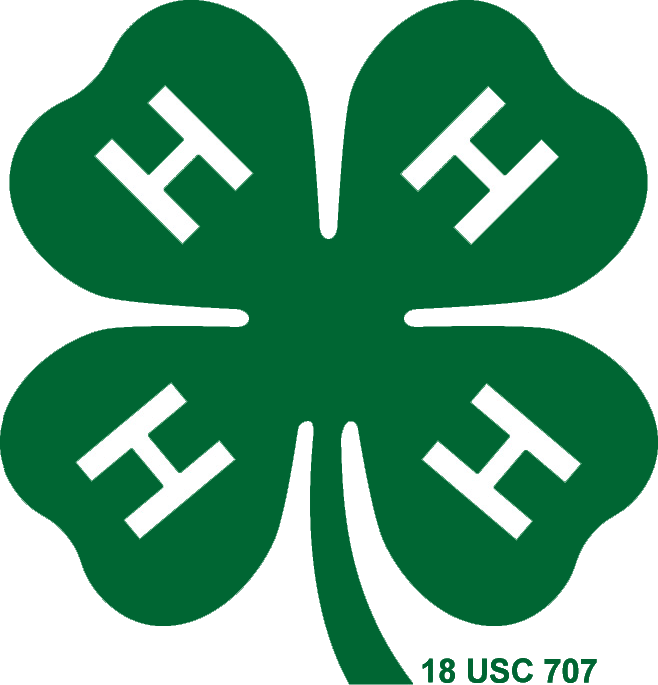 Speaking Tips:*Stand up straight*Remove your hands out of your pockets*Speak clearly*Make good eye contact*SmileState your Name and CountyShare what makes 4-H special to you. (Example: 4-H has given me the opportunity to visit new places and have new experiences.) Share what qualities 4-H has helped you develop. How has 4-H impacted your life?                       (Example: Responsibility, Leadership, Respect…)Share how 4-H has prepared you for the future or what skills you have learned from being in the program. (Example: 4-H has helped me to become a better public speaker. I started practicing these skills in the 4th grade which has laid the foundation for me to seek a career as a teacher. Without the opportunities given to me by 4-H I would not have had the chance to develop these skills or discover my passion for working with children.)